experience with two trials/locations in one year for dus decisionsDocument prepared by an expert from the NetherlandsDisclaimer:  this document does not represent UPOV policies or guidanceThe Annex to this document contains a copy of a presentation on “Experience with two trials/locations in one year for DUS decisions”, prepared by an expert from the Netherlands, to be made at the thirty-sixth session of the Technical Working Party on Automation and Computer Programs (TWC). [Annex follows]EXPERIENCE WITH TWO TRIALS/LOCATIONS IN ONE YEAR FOR DUS DECISIONSPresentation prepared by an expert from the Netherlands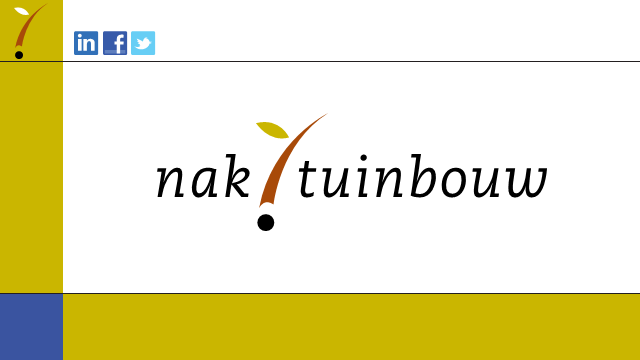 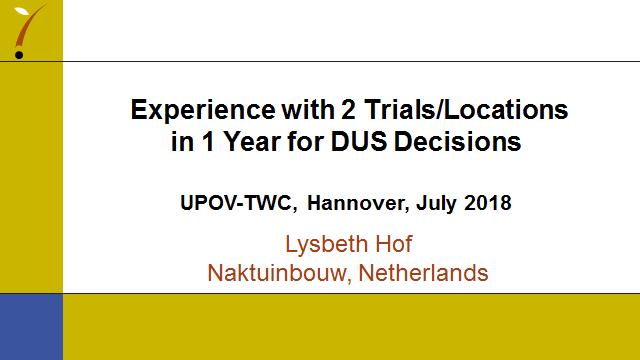 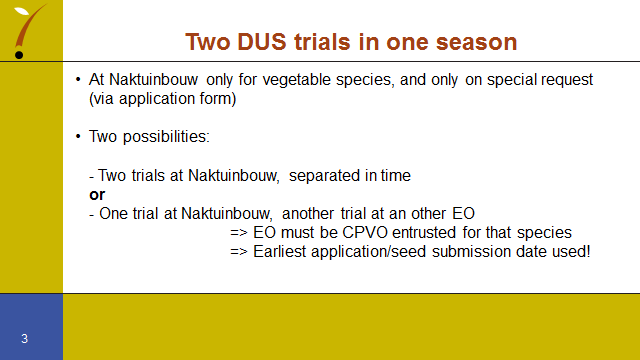 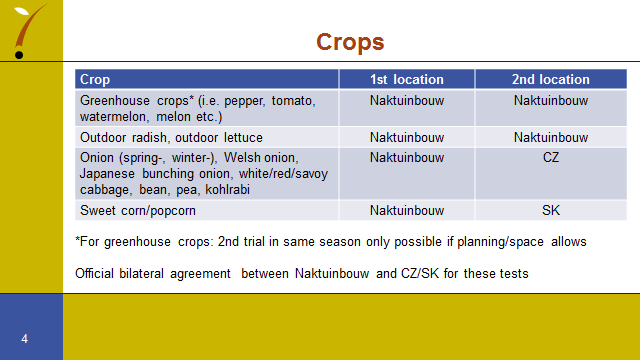 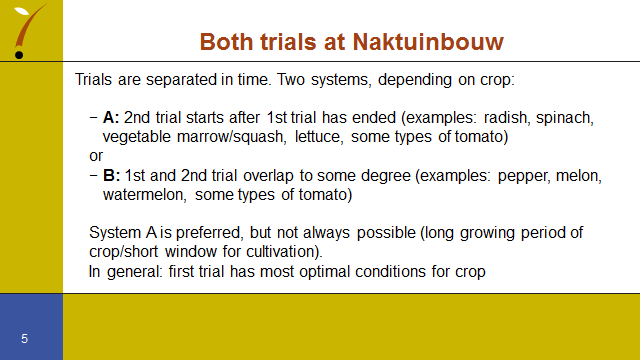 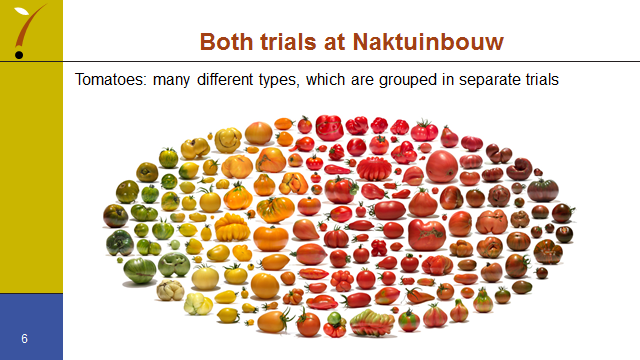 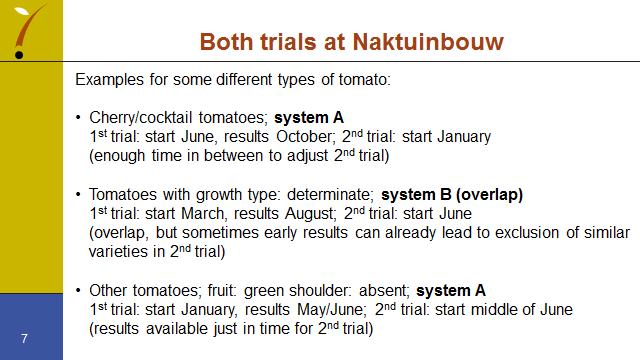 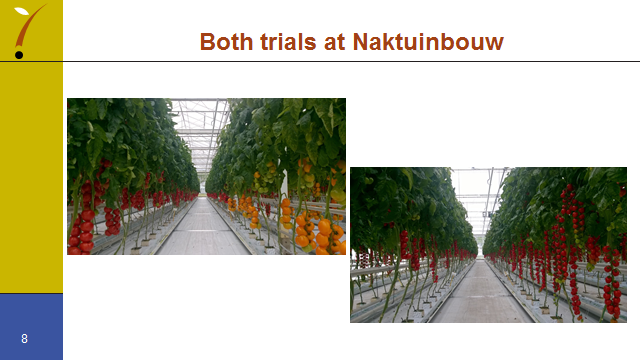 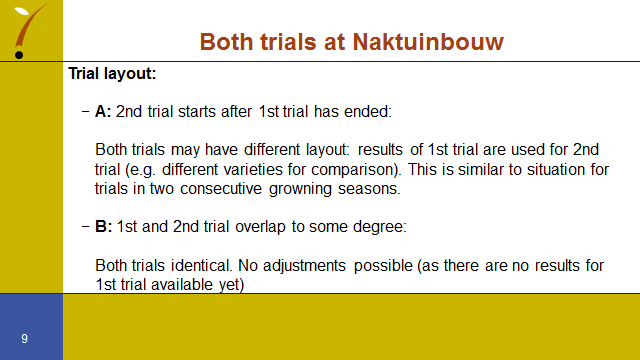 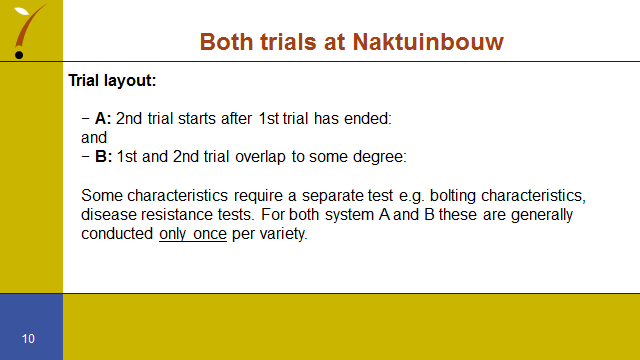 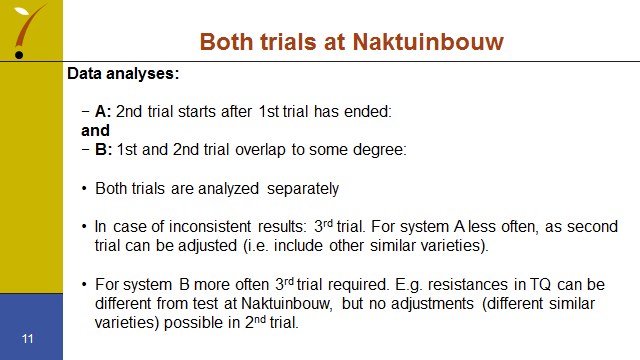 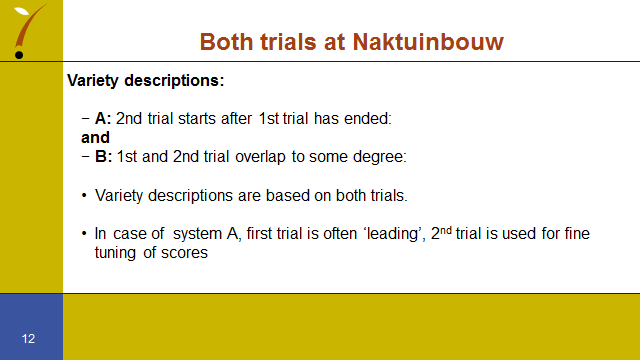 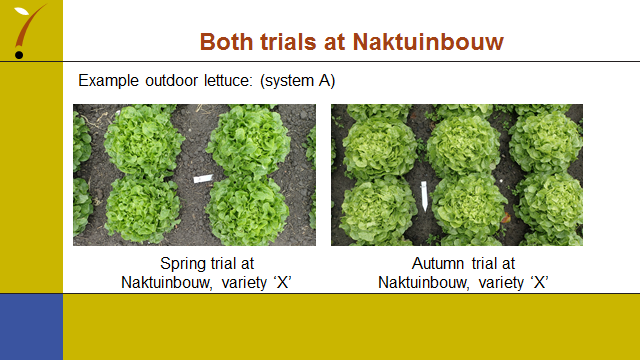 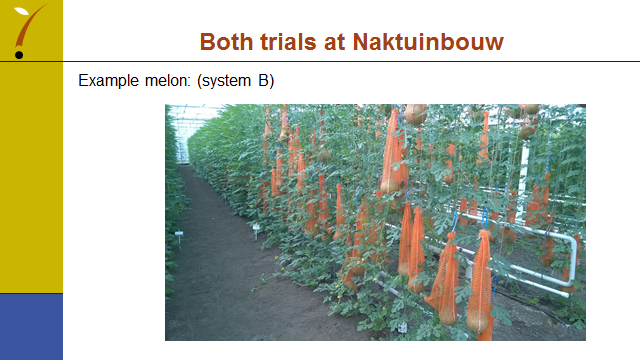 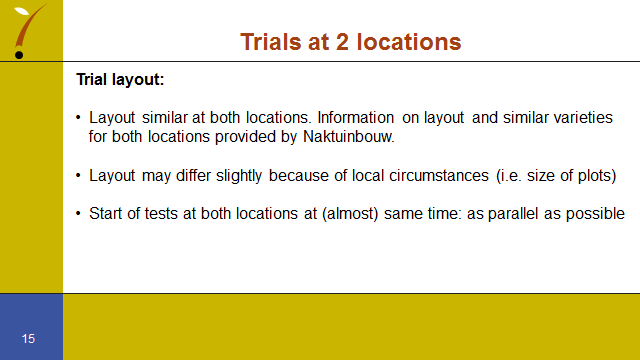 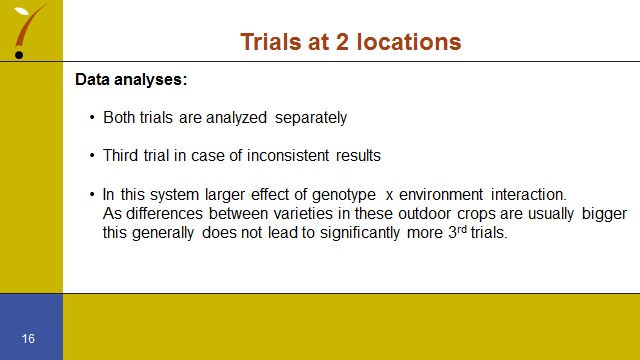 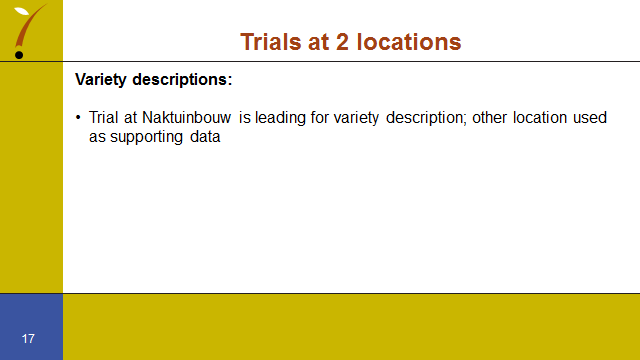 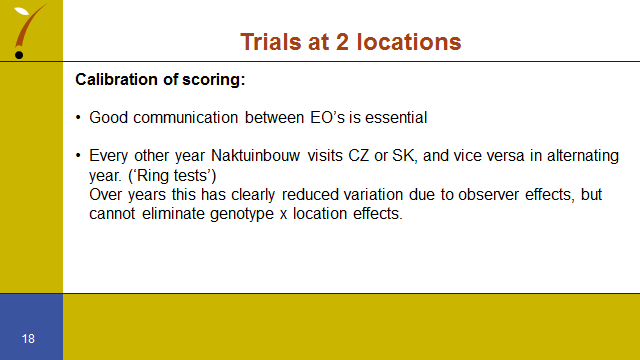 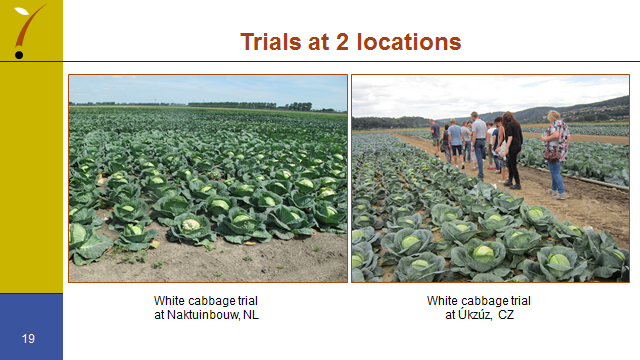 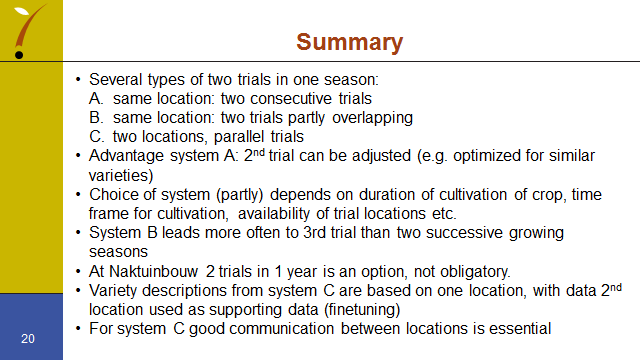 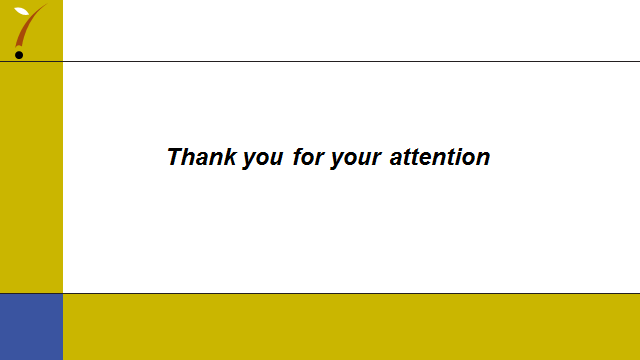  [End of annex and of document]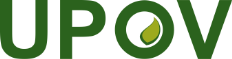 EInternational Union for the Protection of New Varieties of PlantsTechnical Working Party on Automation and Computer ProgramsThirty-Sixth Session
Hanover, Germany, July 2 to 6, 2018TWC/36/5Original:  EnglishDate:  June 19, 2018